АДМИНИСТРАЦИЯ ВОРОБЬЕВСКОГО 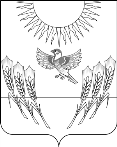 МУНИЦИПАЛЬНОГО РАЙОНА ВОРОНЕЖСКОЙ ОБЛАСТИП О С Т А Н О В Л Е Н И Еот  30 декабря 2019 г. №  786    		    	            с. ВоробьевкаОб утверждении порядка предоставления субсидий из бюджета Воробьевского муниципального  района на обеспечение деятельности Воробьевской районной общественной организации Всероссийской общественной организации ветеранов (пенсионеров) войны, труда, вооруженных сил и правоохранительных органов и Воробьевского районного отделения Воронежской областной общественной организации Всероссийского общества инвалидовВ соответствии с пунктом 2 статьи 78.1 Бюджетного кодекса Российской Федерации, Постановлением Правительства Российской Федерации от 07.05.2017 № 541 «Об общих требованиях к нормативным правовым актам, муниципальным правовым актам, регулирующим предоставление субсидий некоммерческим организациям, не являющимся государственными (муниципальными) учреждениями», администрация  Воробьевского муниципального  района п о с т а н о в л я е т :1. Утвердить прилагаемый Порядок предоставления субсидий из бюджета Воробьевского муниципального  района на обеспечение деятельности Воробьевской районной общественной организации Всероссийской общественной организации ветеранов (пенсионеров) войны, труда, вооруженных сил и правоохранительных органов и Воробьевского районного отделения Воронежской областной общественной организации Всероссийского общества инвалидов.2. Признать утратившим силу постановление администрации Воробьевского муниципального  района от 22.08.2014 г. № 545 «Об утверждении порядка предоставления субсидий на обеспечение деятельности Воробьевской районной организации Воронежского отделения Всероссийской общественной организации ветеранов (пенсионеров) войны, труда, вооруженных сил и правоохранительных органов и Воробьевского районного отделения Воронежской областной общественной организации Всероссийского общества инвалидов.3. Контроль за исполнением настоящего постановления возложить на заместителя главы администрации муниципального - руководителя отдела по образованию района С.А. Письяукова.Глава администрациимуниципального района					М.П.Гордиенко Начальник юридического отделаадминистрации муниципального района                                 В.Г.КамышановУТВЕРЖДЕН:постановлением администрации Воробьевского муниципального района  от ________________ № ________ПОРЯДОКпредоставления субсидий из бюджета Воробьевского муниципального района на обеспечение деятельности Воробьевской районной общественной организации Всероссийской общественной организации ветеранов (пенсионеров) войны, труда, вооруженных сил и правоохранительных органов и Воробьевского районного отделения Воронежской областной общественной организации Всероссийского общества инвалидовI. Общие положения1. Настоящий Порядок определяет условия, цели и порядок предоставления субсидий из бюджета Воробьевского муниципального района на обеспечение деятельности Воробьевской районной общественной организации Всероссийской общественной организации ветеранов (пенсионеров) войны, труда, вооруженных сил и правоохранительных органов и Воробьевского районного отделения Воронежской областной общественной организации Всероссийского общества инвалидов (далее - субсидии) основания для отказа в предоставлении Субсидий, требования к получателям Субсидий, порядок и сроки возврата Субсидий, требования к отчетности, требования об осуществлении контроля за соблюдением условий, целей и порядка предоставления Субсидий и ответственности за их нарушение.1.2. Целью предоставления Субсидий является финансовое обеспечение деятельности Воробьевской районной общественной организации Всероссийской общественной организации ветеранов (пенсионеров) войны, труда, вооруженных сил и правоохранительных органов и Воробьевского районного отделения Воронежской областной общественной организации Всероссийского общества инвалидов (далее - организации, получатели субсидии).1.3. Главным распорядителем как получателем бюджетных средств бюджета Воробьевского муниципального района, предусмотренных на предоставление Субсидий, является администрация Воробьевского муниципального района (далее - Администрация).Субсидии предоставляются Администрацией в соответствии со сводной бюджетной росписью в пределах бюджетных ассигнований, предусмотренных решением Совета народных депутатов Воробьевского муниципального района о районном бюджете на соответствующий финансовый год и плановый период на цели, указанные в настоящем Порядке.II. Условия и порядок предоставления Субсидий2.1. Для получения Субсидий получатели субсидии представляют в Администрацию заявление по форме согласно приложению N 1 к настоящему Порядку. К заявлению прилагаются:- копия листа записи Единого государственного реестра юридических лиц, заверенная организацией;- копия устава, заверенная организацией;- смета предполагаемых расходов организации на очередной финансовый год;- штатное расписание организации (при наличии);- копии документов, устанавливающих право пользования организации занимаемым помещением.В случае если Получатели субсидии не представили по собственной инициативе указанные в абзаце втором настоящего пункта документы, Администрация запрашивает их самостоятельно в установленном порядке посредством межведомственного запроса, в том числе в электронной форме с использованием единой системы межведомственного электронного взаимодействия и подключаемых к ней региональных систем межведомственного электронного взаимодействия.2.2. Администрация регистрирует заявление, рассматривает представленные документы и в течение 10 рабочих дней с даты регистрации заявления принимает решение о предоставлении Субсидии или отказе в ее предоставлении.Получатели субсидии должны быть проинформированы о принятом решении в течение пяти рабочих дней со дня его принятия.2.3. Основаниями для отказа в предоставлении Субсидий являются:- несоответствие представленных получателем субсидии документов требованиям, определенным пунктом 2.1 настоящего Порядка, или непредставление (представление не в полном объеме) указанных документов;- недостоверность представленной получателем субсидии информации.2.4. Размер Субсидий рассчитывается исходя из планируемых расходов на обеспечение деятельности Получателей субсидии в очередном финансовом году по формуле:Vсубс. = V1 + V2 + V3 +.....+ V10, где:Vсубс. - общий объем субсидии, тыс. рублей;V1 - расходы на оплату труда и начисления на выплаты по оплате труда работникам Получателей субсидии, тыс. рублей;V2 - расходы на оплату услуг связи (телефония, Интернет, почтовые расходы), тыс. рублей;V3 - расходы на оплату коммунальных услуг, тыс. рублей;V4 - расходы на приобретение материальных запасов (канцтовары, хозяйственные материалы, расходные материалы для оргтехники), тыс. рублей;V5 - расходы на работы и услуги по содержанию имущества, тыс. рублей;V6 - расходы на оплату работ и услуг юридических и физических лиц, привлекаемых по договорам гражданско-правового характера (в том числе начисления на оплату работ и услуг), тыс. рублей;V7 - расходы на прочие товары, работы, услуги (банковское обслуживание; приобретение неисключительных (пользовательских), лицензионных прав на программное обеспечение и его обслуживание; организация проведения мероприятий, в т.ч. культурно-досуговых в соответствии с уставными целями Получателей субсидии; подписка и приобретение изданий периодической печати, приобретение сувенирной и ритуальной продукции) тыс. рублей;V8 - расходы на аренду транспортных средств и оборудования, используемых в уставных целях Получателей субсидии, тыс. рублей;V9 - расходы по уплате налогов и сборов, предусмотренных налоговым законодательством, тыс. рублей;V10 - расходы на приобретение основных средств и их ремонт, тыс. рублей.2.5. В случае принятия положительного решения Администрация заключает соглашение о предоставлении Субсидии (далее - Соглашение). Форма Соглашения утверждается приказом финансового отдела администарции Воробьевского муниципального района. Обязательным условием, включаемым в Соглашение, является согласие Получателя субсидии на осуществление Администрацией и органами муниципального финансового контроля проверок соблюдения Получателем субсидии условий, целей и порядка ее предоставления и запрет на приобретение за счет полученных средств иностранной валюты, за исключением операций, осуществляемых в соответствии с валютным законодательством Российской Федерации при закупке (поставке) высокотехнологичного импортного оборудования, сырья и комплектующих изделий, а также связанных с достижением целей предоставления указанных средств иных операций, определенных настоящим Порядком.2.6. Администрация в течение трех рабочих дней направляет Соглашение Получателю субсидии для подписания.2.7. Получатель субсидии подписывает и направляет Соглашение в Администрацию в течение трех рабочих дней со дня его получения.2.8. На дату подачи заявления Получатели субсидии должны соответствовать следующим требованиям:- у получателя субсидии должна отсутствовать просроченная задолженность по возврату в бюджет Воробьевского муниципального района субсидий, бюджетных инвестиций, предоставленных, в том числе в соответствии с иными правовыми актами, и иная просроченная задолженность перед бюджетом Воробьевского муниципального района;- получатель субсидии не должен находиться в процессе реорганизации, ликвидации, в отношении его не введена процедура банкротства, деятельность получателя субсидии не должна быть приостановлена в порядке, предусмотренном законодательством Российской Федерации 2.9. Показатели результативности предоставления Субсидии устанавливаются Администрацией в Соглашении2.10. Перечисление Субсидии осуществляется ежеквартально согласно плану-графику, установленному Соглашением на счет Получателя субсидии, указанный в Соглашении.III. Требования к отчетности3.1. Ежеквартально до 15-го числа месяца, следующего за отчетным кварталом, получатели субсидии представляют в Администрацию отчет о расходовании Субсидии.3.1. Порядок, сроки и формы отчета о достижении показателей результативности, условий и целей предоставления Субсидий устанавливаются в Соглашении.3.2. Ответственность за достоверность сведений, содержащихся в отчетных документах, несут Получатели субсидии.IV. Требования об осуществлении контроля за соблюдениемусловий, целей и порядка предоставления Субсидийи ответственности за их нарушение4.1. Администрация и органы муниципального финансового контроля осуществляют обязательные проверки соблюдения Получателями субсидии условий, целей и порядка предоставления Субсидий.4.2. В случае неиспользования в финансовом году предоставленной Субсидии в полном объеме получатель субсидии не позднее 25-го декабря текущего года перечисляет остатки полученных бюджетных средств в бюджет Воробьевского муниципального района в соответствии с Соглашением.4.3. Субсидия подлежит возврату в бюджет Воробьевского муниципального района в случае установления факта нецелевого использования, нарушения условий предоставления Субсидии по вине Получателя субсидии, нарушения условий использования Субсидии, недостижения показателей результативности, установленных в Соглашении.:4.4. Администрация направляет получателю субсидии требование о возврате Субсидии в бюджет Воробьевского муниципального района в течение 10 рабочих дней с момента наступления обстоятельств, указанных в пункте 4.3 настоящего раздела, либо с момента, когда Администрации стало известно о наступлении указанных обстоятельств, в том числе по результатам проверок, указанных в пункте 4.1 настоящего раздела.4.5. Субсидия подлежит возврату получателем субсидии в бюджет Воробьевского муниципального района в полном объеме в течение 30 календарных дней с момента получения требования о возврате.При невозврате Субсидии в указанный срок Администрация принимает меры по взысканию подлежащей возврату Субсидии в бюджет Воробьевского муниципального района в судебном порядке.Приложениек Порядку предоставления субсидий из бюджета Воробьевского муниципального  района на обеспечение деятельности Воробьевской районной общественной организации Всероссийской общественной организации ветеранов (пенсионеров) войны, труда, вооруженных сил и правоохранительных органов и Воробьевского районного отделения Воронежской областной общественной организации Всероссийского общества инвалидовЗаявление________________________________________________________(наименование Получателя субсидии)В соответствии с Порядком предоставления субсидий из бюджета Воробьевского муниципального района на обеспечение деятельности Воробьевской районной общественной организации Всероссийской общественной организации ветеранов (пенсионеров) войны, труда, вооруженных сил и правоохранительных органов и Воробьевского районного отделения Воронежской областной общественной организации Всероссийского общества инвалидов утвержденным постановлением администрации Воробьевского муниципального района от _____________ № ___________ прошу предоставить субсидию из районного бюджета в сумме _____________ руб.Настоящим подтверждаем, что:- у ___________________________________________________________________(наименование Получателя субсидии)отсутствует просроченная задолженность по возврату в бюджет Воробьевского муниципального района субсидий, бюджетных инвестиций, предоставленных в том числе в соответствии с иными правовыми актами, и иная просроченная задолженность перед бюджетом Воробьевского муниципального района;- _____________________________________________________________________(наименование Получателя субсидии)не находится в процессе реорганизации, ликвидации, банкротства._______________________________________________________________________(наименование Получателя субсидии)дает согласие на осуществление главным распорядителем бюджетных средств, предоставившим субсидию, и органами муниципального финансового контроля проверок соблюдения условий, целей и порядка предоставления субсидии.ИНН ___________________________________________________________________Наименование банка ____________________________________________________Р/с ___________________________________________________________________БИК ___________________________________________________________________Индекс ________________________________________________________________Юридический адрес (с почтовым индексом) _______________________________Контактный телефон (с указанием кода) _________________________________Приложение: - копия листа записи Единого государственного реестра юридических лиц, заверенная организацией;- копия устава юридического лица, заверенная организацией;- смета предполагаемых расходов на очередной финансовый год;- штатное расписание (при наличии);- копии документов, устанавливающих право пользования занимаемым помещением;_________________________________ 		________________(наименование должности лица, 				(подпись, печать)представляющего Получателя субсидии)